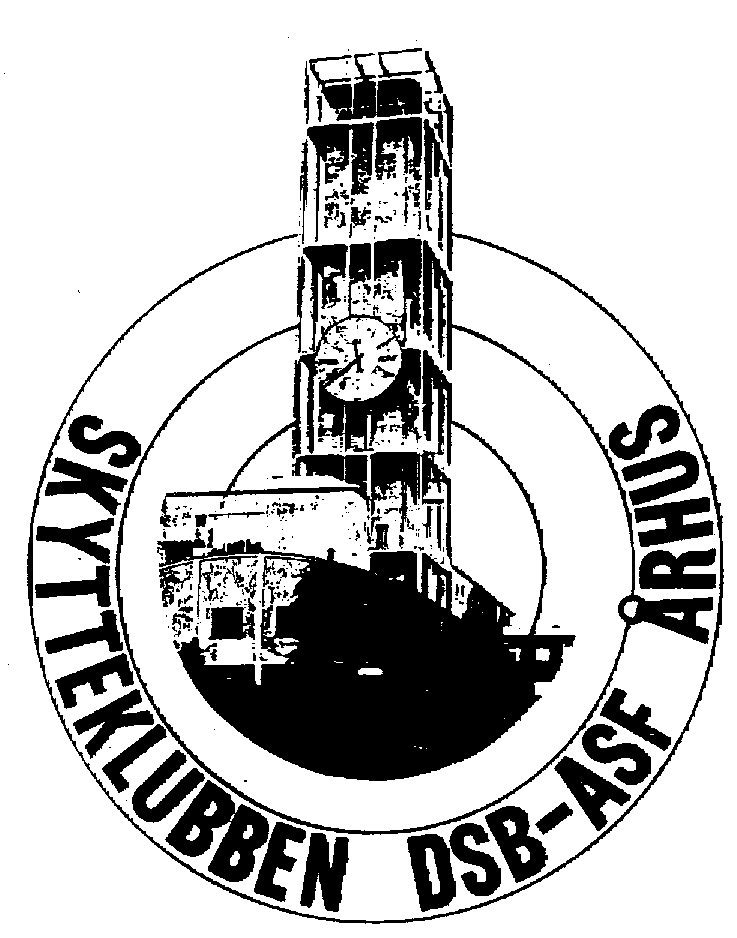 22thM A S T E R S    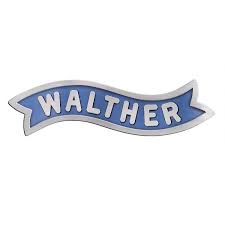   Aarhus Denmark27th of June to 30th of June 2024        M A S T E R S    International Rifle Competition Final entry formCountry:		________________________________________Club:			________________________________________Contact person:	________________________________________Address:		________________________________________E-mail address:	________________________________________Telephone:		_______________ ParticipationPlease fill out the next page of information and return these two sidesNumbers of officials:			_______TransportCar:			_________		Flight:		_________Transport from  and during the ompetition:		_________Please return this not later than 30th May 2024 to:		Skytteklubben DSB/ASFAtt: Finn DanielsenNattergalevej 11DK-8210 Århus VDenmarkTelephone  +45 22907162E-mail finn@fiber.dkBest regardsFinn Danielsen finn@fiber.dkPhone  +45 22907162Organizing Committee